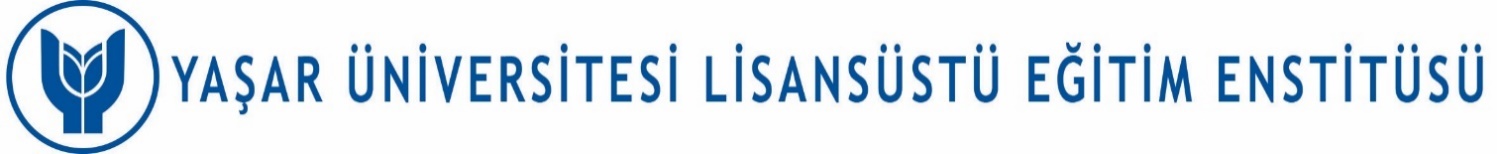 Put x in the relevant cell according to your preference order. Specify the program names (A, B, C) below the table.Put x in the relevant cell according to your preference order. Specify the program names (A, B, C) below the table.Put x in the relevant cell according to your preference order. Specify the program names (A, B, C) below the table.Put x in the relevant cell according to your preference order. Specify the program names (A, B, C) below the table.Put x in the relevant cell according to your preference order. Specify the program names (A, B, C) below the table.Put x in the relevant cell according to your preference order. Specify the program names (A, B, C) below the table.Put x in the relevant cell according to your preference order. Specify the program names (A, B, C) below the table.Put x in the relevant cell according to your preference order. Specify the program names (A, B, C) below the table.Put x in the relevant cell according to your preference order. Specify the program names (A, B, C) below the table.Put x in the relevant cell according to your preference order. Specify the program names (A, B, C) below the table.Put x in the relevant cell according to your preference order. Specify the program names (A, B, C) below the table.Put x in the relevant cell according to your preference order. Specify the program names (A, B, C) below the table.Put x in the relevant cell according to your preference order. Specify the program names (A, B, C) below the table.Program A
%100 ScholarshipProgram A
%50 ScholarshipProgram A
%25 ScholarshipProgram A
No ScholarshipProgram B
%100 ScholarshipProgram B
%50 ScholarshipProgram B
%25 ScholarshipProgram B
No ScholarshipProgram C 
%100 ScholarshipProgram C 
%50 ScholarshipProgram C
%25 ScholarshipProgram C
No Scholarship1. CHOICE2. CHOICE3. CHOICE4. CHOICE5. CHOICE6. CHOICE7. CHOICE8. CHOICE9. CHOICE10. CHOICE11. CHOICE12. CHOICE13. CHOICE14. CHOICE15. CHOICE16. CHOICEProgram A: Program B:Program C:A Programı: EXAMPLEEXAMPLEEXAMPLEEXAMPLEEXAMPLEEXAMPLEEXAMPLEEXAMPLEEXAMPLEEXAMPLEEXAMPLEEXAMPLEEXAMPLEProgram A
%100 ScholarshipProgram A
%50 ScholarshipProgram A
%25 ScholarshipProgram A
No ScholarshipProgram B
%100 ScholarshipProgram B
%50 ScholarshipProgram B
%25 ScholarshipProgram B
No ScholarshipProgram C 
%100 ScholarshipProgram C 
%50 ScholarshipProgram C
%25 ScholarshipProgram C
No Scholarship1. CHOICEx2. CHOICEx3. CHOICEx4. CHOICEx5. CHOICEx6. CHOICEx7. CHOICEx8. CHOICEx9. CHOICExProgram A: MA in Business Administration (Thesis/English)MA in Business Administration (Thesis/English)MA in Business Administration (Thesis/English)MA in Business Administration (Thesis/English)Program B:MSc. in Business Engineering (Thesis/English)MSc. in Business Engineering (Thesis/English)MSc. in Business Engineering (Thesis/English)MSc. in Business Engineering (Thesis/English)MSc. in Business Engineering (Thesis/English)Program C:MSc. in Business Engineering (Non-thesis/English)MSc. in Business Engineering (Non-thesis/English)MSc. in Business Engineering (Non-thesis/English)MSc. in Business Engineering (Non-thesis/English)MSc. in Business Engineering (Non-thesis/English)